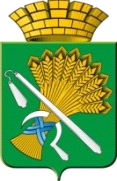 АДМИНИСТРАЦИЯ КАМЫШЛОВСКОГО ГОРОДСКОГО ОКРУГАП О С Т А Н О В Л Е Н И Еот 18.05.2020 N 328                                            О признании утратившим силу постановления главы Камышловского городского округа от 29.12.2010 № 2604 «О порядке осуществления социологического опроса уровня восприятия коррупции в Камышловском городском округе»В соответствие с Указом Губернатора Свердловской области от 17.02.2020 N 55-УГ «О некоторых вопросах организации деятельности по профилактике коррупционных правонарушений», в связи с признанием утратившим силу Указа Губернатора Свердловской области от 03.11.2010 № 970-УГ «О социологическом опросе уровня восприятия коррупции в Свердловской области», администрация Камышловского городского округаПОСТАНОВЛЯЕТ:1. Признать утратившим силу постановление главы Камышловского городского округа от 29.12.2010 № 2604 «О порядке осуществления социологического опроса уровня восприятия коррупции в Камышловском городском округе».2. Опубликовать настоящее постановление в газете «Камышловские известия» и разместить на официальном сайте Камышловского городского округа в информационно-телекоммуникационной сети «Интернет».ГлаваКамышловского городского округа                                               А.В. Половников